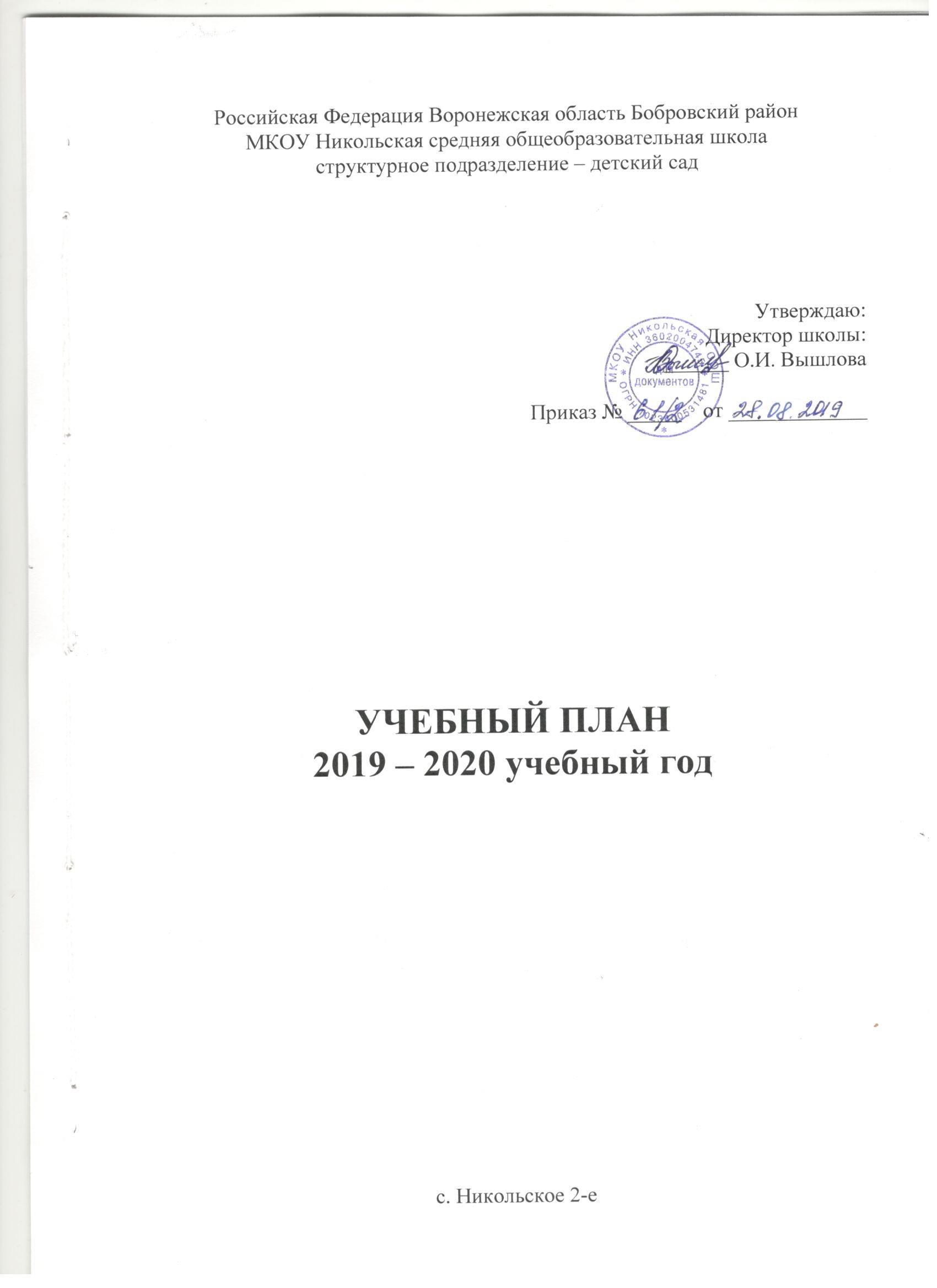 ПОЯСНИТЕЛЬНАЯ  ЗАПИСКАУчебный план на 2019- 2020 учебный год разработан в соответствии с:- Федеральным законом от 29.12.2012 г. № 273-ФЗ «Об образовании в Российской Федерации»;- Приказом Министерства образования и науки российской Федерации от 30.08.2013г. № 1014 «Об утверждении порядка организации и осуществления образовательной деятельности по основным общеобразовательным программам – образовательным программам дошкольного образования»- «Санитарно – эпидемиологическими  требованиями к устройству, содержанию и организации режима работы дошкольных образовательных организаций» 2.4.1.3049-13, утвержденными постановлением Главного государственного санитарного врача РФ от 15.05.2013 № 26;- Приказом Министерства образования Российской Федерации от 17.10.2013г. № 1155 «Об утверждении федерального государственного образовательного стандарта дошкольного образования»; - Письмом Министерства образования Российской Федерации от 14.03.2000г. №65/23-16 «О гигиенических требованиях к максимальной нагрузке детей дошкольного возраста в организационных формах обучения»- Приказом Министерства образования и науки Российской Федерации от 23 ноября 2009 года № 655 «Об утверждении и введении в действие федеральных государственных требований к структуре основной общеобразовательной программы дошкольного образования».Обучение детей строится в соответствие с примерной основной общеобразовательной программой дошкольного образования,  разработанной педагогическим коллективом на основе ФГОС и с учётом примерной общеобразовательной программы «Детство»  под редакцией Т.И. Бабаевой, А. Г. Гогоберидзе, О.В. Солнцевой и др.., и  парциальных программ:- «Математические ступеньки» по развитию математических представлений у детей 3-7 лет Е.В. Колесниковой; 	-  «От звука к букве» по речевому развитию  Е.В.  Колесниковой;- «Цветные ладошки». И.А.Лыкова, программа художественно-эстетического развития; 	-  «Физическая культура дошкольникам». Л.Д. Глазырина, физическое развитие;-  «Наш дом природа». Н.А. Рыжова, познавательное развитие;-  «Основы безопасности детей дошкольного возраста». Р.Б. Стеркина,социально-коммуникативное развитие.Учебный план МКОУ  Никольская СОШ структурное подразделение на 2019 – 2020 учебный год является нормативным актом, устанавливающим перечень образовательных областей и объём учебного времени, отводимого на проведение непосредственно образовательной деятельности. Содержание педагогической работы по освоению детьми образовательных областей «Познавательное развитие», «Речевое развитие», «Художественно-эстетическое развитие», «Физическое  развитие» входят в расписание непрерывной образовательной деятельности. Они реализуются в обязательной части и части, формируемой участниками образовательного процесса, образовательная область - «Социально-коммуникативное развитие» интегрируется со всеми образовательными областями, а также проводится в процессе режимных моментов.  Сроки реализации учебного плана:         Учебный год начинается с 1 сентября и заканчивается 31 мая. Детский сад работает в режиме пятидневной рабочей недели. В середине учебного года в январе -  зимние  каникулы. Во время каникул организуется активный отдых детей, проводятся мероприятия художественно-эстетической  и физкультурно-оздоровительной  направленностей. С целью развития положительного психоэмоционального состояния, обеспечения детям возможности отдохнуть и получить новые яркие впечатления, приобщение к общему праздничному настроению еженедельно, по  пятницам, во второй половине дня проводятся итоговые мероприятия в форме развлечений, а к знаменательным датам – совместные развлечения или праздники для детей, родителей и сотрудников. В образовательном учреждении функционирует 1 разновозрастная группа дневного пребывания детей с 2-х до 7 лет. В 2019-2020 учебном году  сформированы две подгруппы – средняя и старшая. Комплектование подгрупп происходит с учетом возраста и с соблюдением норм наполняемости.В разновозрастной группе образовательная деятельность разделена на 2 возраста и включает в себя разное количество занятий по возрасту, в связи с этим занятия проводятся отдельно с каждой возрастной группой.Цель: обеспечение оптимальных условий для охраны и укрепления физического и психического здоровья детей; обеспечение социальных потребностей в сфере образования путём осуществления образовательного процесса.Педагогический процесс включает организованное обучение и строится, как увлекательная проблемно – игровая деятельность, обеспечивающая субъективную позицию ребёнка  и постоянный рост его индивидуальности, самостоятельности и творчества.Построение педагогического процесса предполагает использование наглядно – практических методов и способов организации деятельности: наблюдений, экскурсий, элементарных опытов, исследований, игровых проблемных ситуаций. Программное обеспечение строится на подборе дидактического материала, игр, пособий, методической и детской литературы, учитывая особенности разноуровневого развития  детей, что помогает осуществить необходимую коррекцию для успешности каждого ребёнка.Структура плана состоит из двух частей: инвариантной (обязательной) и вариативной (модульной) части. Соотношения между инвариантной (обязательной) и вариативной  частями соответствует требованиям ФГОС. Инвариантная часть – 60% реализуется через  образовательную деятельность в соответствии с содержанием примерной общеобразовательной программой дошкольного образования  «Детство» под редакцией Т. И. Бабаевой, А. Г. Гогоберидзе, О.В. Солнцевой. Вариативная часть - 40% отражает специфику нашего образовательного учреждения, позволяет более полно реализовать социальный заказ на образовательные услуги, учитывать специфику национально-культурных, климатических условий, в которых осуществляется образовательный процесс.При составлении учебного плана учитывались следующие принципы:принцип развивающего образования, целью которого является развитие ребенка;принцип научной обоснованности и практической применимости;        принцип соответствия критериям полноты, необходимости и достаточности;         принцип обеспечения единства воспитательных, развивающих и обучающих целей и  задач процесса образования дошкольников, в процессе реализации которых формируются знания, умения, навыки, которые имеют непосредственное отношение к развитию дошкольников;принцип интеграции непосредственно образовательных областей в соответствии с возрастными возможностями и особенностями воспитанников, спецификой и возможностями образовательных областей;комплексно-тематический принцип построения образовательного процесса;         решение программных образовательных задач в совместной деятельности взрослого и детей и самостоятельной деятельности детей не только в рамках непосредственно образовательной деятельности, но и при проведении режимных моментов в соответствии со спецификой дошкольного образования;построение непосредственно образовательного процесса с учетом возрастных особенностей дошкольников, используя разные формы работы.Организованная образовательная деятельность распределена в течение недели с учетом максимальной нагрузки в те дни, когда у детей повышена мыслительная деятельность (вторник, среда, четверг).
С сентября по май продолжительность непрерывной организованной образовательной деятельности согласно требованиям СанПиН 2.4.1.3049-13в средней группе –  20 минут,в старшей  группе – 25 минут.Максимально допустимый объем образовательной нагрузки в первой половине дня в средней  группе не превышает 40 минут, а в старшей – 45 минут. В середине времени, отведенного на непрерывную образовательную деятельность, проводят физкультурные минутки. Перерывы между периодами непрерывной образовательной деятельности – не менее 10 минут.Максимально допустимый объем недельной образовательной нагрузки, включая реализацию дополнительных образовательных программ, для детей дошкольного возраста составляет: Максимально допустимый объем недельной образовательной нагрузки для детей дошкольного возраста составляет:• в средней группе - 3 часа 40 минут;• в старшей группе – 5 часов 10мин.Общественно полезный труд детей средней и старшей  групп проводится в форме самообслуживания, элементарного хозяйственно-бытового труда (сервировка столов, помощь в подготовке к занятиям) и труда на природе. Его продолжительность не должна превышать 20 минут в день.
          В образовательном процессе используется интегрированный подход, который позволяет гибко реализовывать в режиме дня различные виды детской деятельности. Организация жизнедеятельности детского сада предусматривает, как организованные педагогами совместно с детьми (НОД, развлечения, кружки) формы детской деятельности, так и самостоятельную деятельность детей. Режим дня и сетка занятий соответствуют виду и направлению детского сада.Вариативная частьВариативная часть учебного плана, формируемая участниками образовательного процесса ДОУ, обеспечивает вариативность образования, отражает приоритетные направления деятельности структурного подразделения – детский сад МКОУ Никольская  СОШ и расширение области образовательных услуг для воспитанников. Для этого в ДОУ функционируют кружки «Веселая аэробика», «В гостях у природы». «Послушные ручки».В летний период учебные занятия не проводятся. В это время увеличивается продолжительность прогулок, а также проводятся спортивные и подвижные игры, спортивные праздники, экскурсии и др.Таким образом, учебный план соответствует целям и задачам ДОУ, учитывает требования, предъявляемые СанПиН к объему образовательной нагрузки.ОБЯЗАТЕЛЬНАЯ ЧАСТЬОБЯЗАТЕЛЬНАЯ ЧАСТЬОБЯЗАТЕЛЬНАЯ ЧАСТЬОБЯЗАТЕЛЬНАЯ ЧАСТЬорганизованная деятельность педагогов с детьми(непосредственная образовательная деятельность – НОД)организованная деятельность педагогов с детьми(непосредственная образовательная деятельность – НОД)организованная деятельность педагогов с детьми(непосредственная образовательная деятельность – НОД)организованная деятельность педагогов с детьми(непосредственная образовательная деятельность – НОД)№п/пОбразовательные области      Возрастная группа      Возрастная группа№п/пОбразовательные областиСредняяСтаршая1.1Познавательное развитие2/722/72Формирование элементарных математических представлений 1/361/36Формирование целостной картины мира1/361/361.2Речевое развитие1/362/72Развитие речи1/361/36Обучение грамоте-1/361.3Социально-коммуникативное развитие0,5/180,5/18Социализация0,25/90,25/9Безопасность0,25/90,25/91.4Художественно-эстетическое развитие4,5/1625,5/198Художественное творчествоРисование0,5/181/36Лепка0,25/90,5/18Аппликация0,25/90,5/18Конструирование1/361/36Чтение художественной литературы0,5/180,5/18Музыка2/722/721.5Физическое развитие3/1083/108Физическая культура3/1083/108Всего:1113Максимальная нагрузка образовательной деятельности в неделю3ч. 40м5 ч.10мВариативная частьВариативная частьВариативная частьВариативная частьНаправления развития1«Физическое развитие»«Веселая аэробика»222«Художественно-эстетическое развитие»«Послушные ручки»-33«Познавательное развитие»«В гостях у природы»11Всего:36